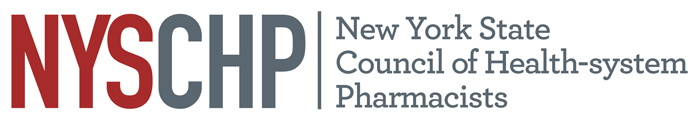    230 Washington Ave Extension, Albany NY 12203 - 518-456-88192018 HOUSE OF DELEGATESApril 20, 2018Delegate Registration FormPlease check one of the following: 1. I will be registering for the Full Program of the 2018 Annual Assembly. 2. I will not be registering for the Full Program of the 2018 Annual Assembly. CHAPTER NAME:__________________________________________________________ DELEGATE NAME:__________________________________________________________ Please return this form to NYSCHPAttn: Joelle Carroll: office@nyschp.orgMarch 15, 2017